Уклонение и записывай                                EVADE & CAPTURE RESULTS 20151st =		1st Baldwyns Park A			280 Roubles					4th Barnehurst Espinosa B		280 Roubles			3rd =		5th / 7th Bexleyheath B			240 Roubles			 		5th/7th Bexleyheath C			240 Roubles5th 		1st Baldwyns Park B			210 Roubles6th  		3rd Barnehurst B				180 Roubles7th = 		5th/7th Bexleyheath A			160 Roubles		18th Erith						160 Roubles9th 		3rd Barnehurst A				140 Roubles10th 		Old Bexley					120 Roubles11th =	4th Barnehurst Espinosa A		MIA		5th / 7th Bexleyheath D		6th Sidcup					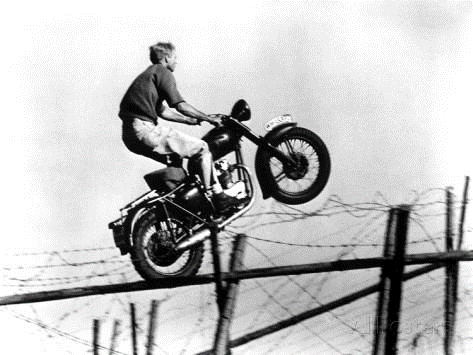 